Гурбановіч Андрэй Данілавіч нарадзіўся 1 мая 1945 годзе ў вёсцы Кажан-Гарадок Лунінецкага раёна Брэсцкай вобласці ў сям'і селяніна. Першае знаёмства з музыкай адбыдося ў дзяцінстве, калі ў доме бацькоў збіраліся аднавяскоўцы, ладзілі танцы, а звонкі голас яму  дастаўся ад маці, Феадосіі Адамаўны. У 5 гадоў хлопчык граў на гармоніку, у  16 гадоў ён паступіў у Гродзенскую школу для сляпых. Падлетак хутка асвоіў сістэму Брайля, навучыўшыся чытаць і пісаць.  Потым ён стаў пісаць вершы і  падбіраў да іх мелодыі. У 23 гады ён становіцца вучнем Лунінецкай музычнай школы, і за адзін год вучобы здае экстэрнам экзамены за 5 класаў. Затым была вучоба ў Баранавіцкім музычным вучылішчы па класу баяна і адначасова праца загадчыкам сельскага Дома культуры ў вёсцы Цна, пазней  ён стаў працаваць мастацкім кіраўніком у Доме культуры вёскі Кажан-Гарадок.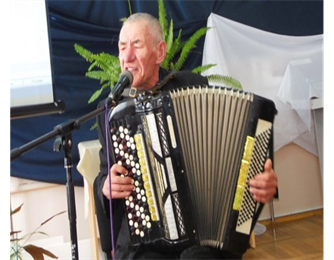 У 1959 годзе ўступіў у таварыства сляпых БелАС.  У 1966 годзе быў абраны членам бюро пярвічнай арганізацыі БелАС, дзе працуе  і па гэты дзень (зараз БелТІЗ – Беларускае таварыства інвалідаў па зроку). У 1974 годзе стварыў калектыў мастацкай самадзейнасці Лунінецкай раённай арганізацыі БелТІЗ. Яго аўтарскія песні выконваюцца як народнымі калектывамі Лунінеччыны: "Лунінецкія прымакі", "Сустрэча" Кажан-Гарадоцкай музычнай школы, хор ветэранаў,  так і іншымі выканаўцамі па ўсёй Беларусі. За гады творчай дзейнасці выйшлі ў свет два зборнікі аўтарскай песні "Палескі край" і "Спявай-ма разам". Выбраныя вершы ўвайшлі ў зборнікі літаратурнага аб'яднання "Выток" і рэспубліканскую кнігу "За ўсё табе дзякую". І па гэты дзень  А.Д. Гурбановіч працягвае складаць і выконваць свае кампазіцыі і пакідаць значны след у гісторыі культуры сваёй радзімы. Створаны ім ансабль “Палеская крыніца”  паспяхова выступае вось ужо больш за 40 гадоў. Амаль усе песні аўтара на роднай мове. Адметнай асаблівасцю з'яўляецца тое, што ў іх захоўваецца стылістыка аўтара, захоўваецца дыалект мясцовасці .Пра жыццё і творчасцьА. Д. ГурбановічаМоей души мелодия: [сборник статей о музыканте Андрее Даниловиче Гурбановиче и его авторских песен] / ред. И сост.  А.П. Бондаренко. -  Лунинец: КУПП Лунинецкая типография, 2015. –  66 с.60-годдю вызвалення Беларусі; Грай гармонік; Валянціна; Гусі; Белыя сняжынкі; Дубок да каліны;  В тихом городе; Запрашальная; Алёнка; Заціхае музыка; Лунінецкія клубніцы; Маладая дзяўчына; З горкі санкі; Мая Беларусь; Каля прыпяці і інш : [песні] // Моей души мелодия: [сборник статей о музыканте Андрее Даниловиче Гурбановиче и его авторских песен] / ред. И сост.  А.П. Бондаренко. - Лунинец: КУПП Лунинецкая типография, 2015. C. 27-43.Приглашаем на юбилейный концерт [о творческом вечере музыканта, авторе песен А. Д. Гурбановиче, посвящённом его 70-летию] //  Информ-прогулка. 2015.  14 мая. Бондаренко, А.П. Из криницы чистой воду пью /Анна Бондаренко // Информ-прогулка, 2013. 31октября.Бурик, Е. Музыка научила  его видеть мир / Екатерина Бурик // Заря 2005. 28 апреля.